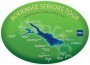 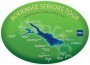 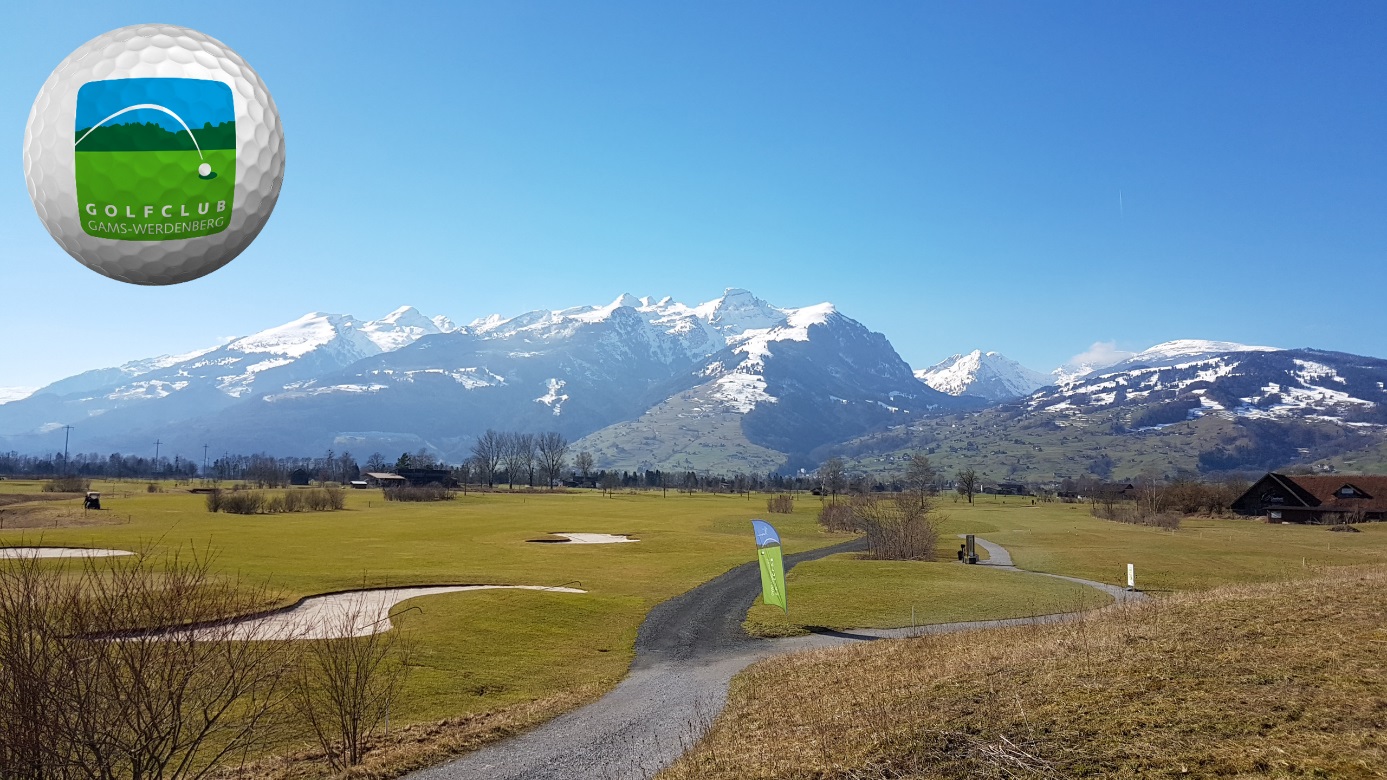 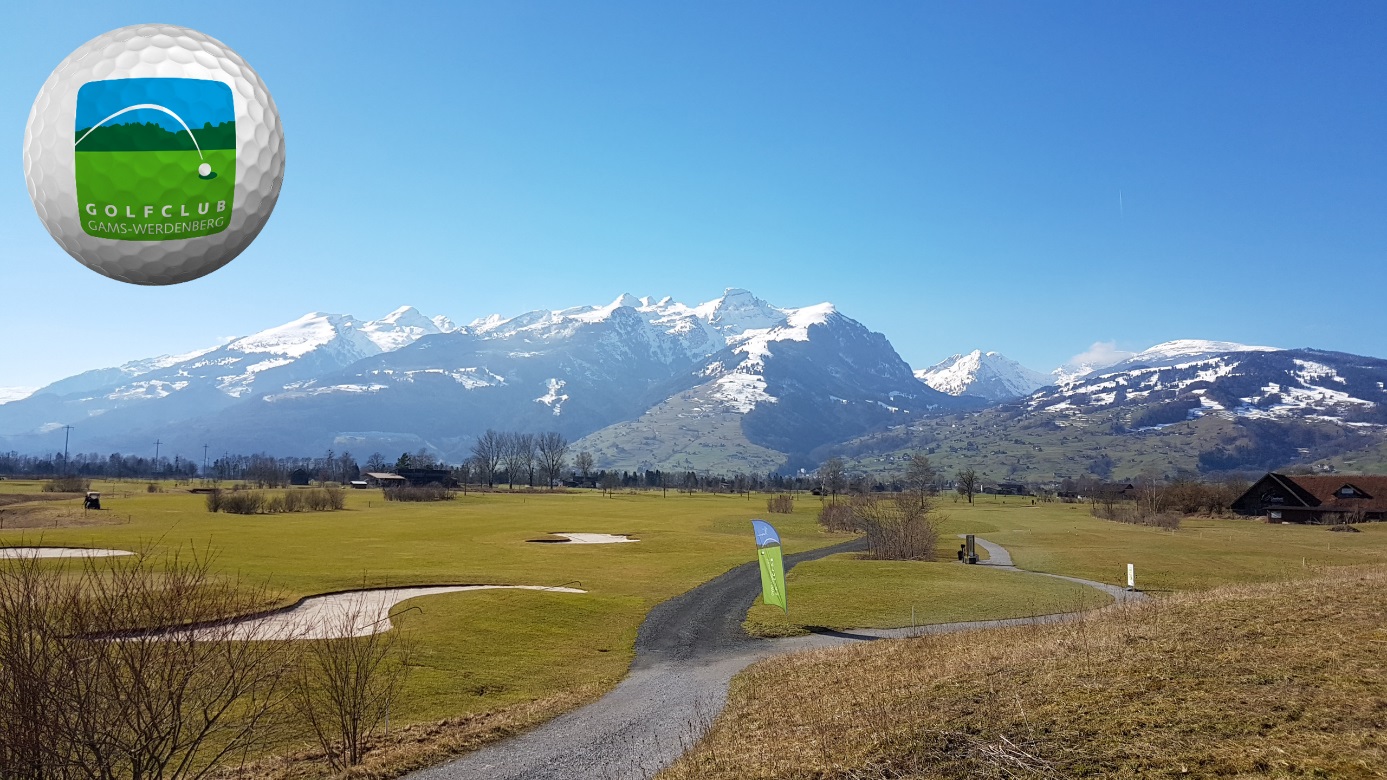 WETTSPIELAUSSCHREIBUNGBodensee-Seniors-Tour(BST) 20174. Turnier im GC Gams WerdenbergDatum:			Dienstag, 29. August 2017Austragungsort:		GC Gams WerdenbergStartzeiten:		ab 09:30 Uhr von Tee 1 und Tee 10Anmeldungen:	Alle Mannschaftsmeldungen erfolgen mittels von der BST auf der Homepage zur Verfügung gestelltem „Anmeldeformular 09.05.2017“ an sekretariat@golfgams.ch mit cc an: email@bs-golftour.com 
Es können 12 Meldungen pro Club abgegeben werden, die in die Tageswertung kommen. Jahreswertung (Nomination des 12-er Teams) siehe unten!Meldeschluss:	Freitag, den 25. August 2017 um 12:00 UhrStartliste:	Bekanntgabe:  Sonntag, 27. August 2017 ab 12:00 Uhr auf der BST-Homepage unter Startliste 2017, auf www.golfgams.ch/teetime/turnierkalender.ch und durch Übermittlung der Startlisten an die teilnehmenden BST-ClubsAustragungsmodus:	Zählspiel nach Stableford Brutto und Netto Jahreswertung:	Lediglich für das Mannschaftsergebnis erfolgt eine Jahreswertung:
1. Eine Mannschaft kann aus bis zu maximal 12 „Seniorengolfern bzw. Seniorengolferinnen“ bestehen (Master-Innen inklusive)
2. In die Mannschaftswertung kommen immer die besten 5 Brutto- und 5 Netto-Ergebnisse des nominierten Teams (somit können maximal 10 Spieler bzw. mindestens 5 Spieler zum Mannschaftsergebnis beitragen)
3. Eine Mannschaft kann auch mit weniger als 12 Teilnehmern antreten (12 ist die max. Teilnehmerzahl, welche immer pro Turnier individuell zusammen- gestellt und vor dem Turnier nominiert werden muss)Klasseneinteilung:	Senioren-Damen, Senioren-Herren und Masters getrenntPreise:	Senioren:	Damen:	Brutto 1-3
Senioren:	Herren	:	Brutto 1-3, 
Senioren:	Damen und Herren: Netto A,B,C, 1-3
Masters:	Damen und Herren: Brutto 1-2 , Netto 1-2
		 Sonderwertung:	Nearest to the Pin	Herren und Damen  Loch 15	
Longest Drive:		Herren und Damen  Bahn 9Teilnahmeberechtigt:	Senioren: 		ab JG 1962Seniorinnen: 		ab JG 1967Masters / M		ab JG 1947Masters / W		ab JG 1952Die HCP Verwaltung muss beim gemeldeten Verein sein, maximale Spielvorgabe -28.0Green/Turnierfee:	inkl. Startgeld, Halfway-Verpflegung,  Abendessen	Mitglieder des veranstaltenden Golfclub	Fr. 40,-Gäste inkl. Greenfee				Fr. 80.-                                                    Kreditkarte Euro  70.-Abschläge:	Herren gelb, Damen rotE-Cars:	n. Absprache nur mit ärztliches Zeugnis (beschr. Anzahl vorhanden) Spielgruppen:	Gestartet wird in 4er Gruppen mit gemischtem HCP Wettspielleitung:	Albert Friedli, Arnold GrafWettspielbedingungen:  Gespielt wird nach den offiziellen Golfregeln (einschließlich 	Amateurstatut) des R&A Rules Limited, den EGA – Vorgaben- und	Spielbedingungen, den aktuellen DGV – Wettspielbedingungen 	sowie den Platzregeln des GC Gams Werdenberg          Preisverteilung:               	Im Anschluss im ClubhausAbendessen:       	Flightweise, direkt nach Rückkehr vom TurnierÄnderungsvorbehalt:	Die Spielleitung hat in begründeten Fällen das Recht bis zum 1. Start
die Ausschreibung zu ändern.Beendigung des Wettspiels:	Das Wettspiel ist mit Bekanntgabe der vollständigen Ergebnislisten beendet.
